Опросник по насосамДля точного подбора скважинного насоса просим указать следующие параметры: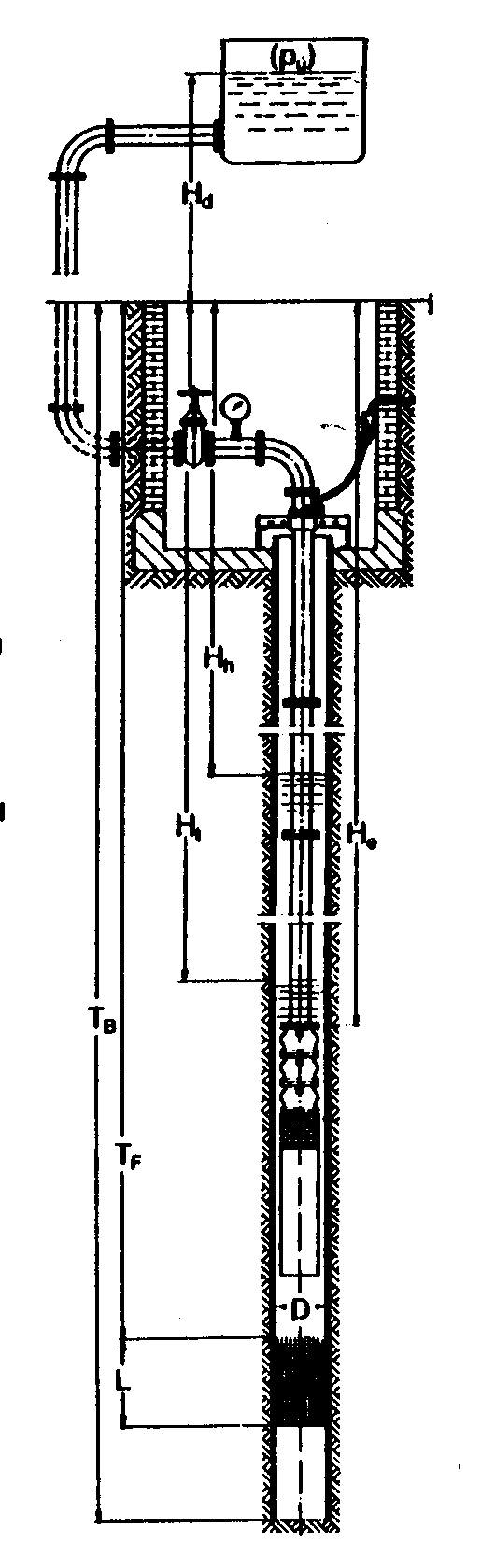 Характеристика перекачиваемой жидкости.Параметры электродвигателя и панели управленияВ настоящее время установлен насосНаименование покупателяКонтактный тел. / факсФ.И.О.  / адресХарактеристика скважины и напорного водоводаХарактеристика скважины и напорного водоводаСуточный расход, м3/сут Максимальный часовой расход, м3/час (л/с)Минимальный часовой расход, м3/час (л/с)Дебет скважины в соответствии с паспортом, м3/час (л/с)Тв - глубина скважины, мD – диаметр скважины, ммНе - глубина установки насоса, мНt - динамический уровень воды в скважине (уровень воды от поверхности земли во время работы насоса), мНd – геодезическая высота подьема жидкости с учетом уровня в приемном резервуаре, мDтр – диаметр напорного трубопровода, ммL тр – длинна напорного трубопровода, ммКоличество напорных линий – ед. (рабочих/ резервных)Количество поворотов напорного трубопроводаКоличество задвижекРи - избыточное давление (в том числе давление воздуха) в резервуаре, мМестные потери, м Потери по длине, мРасчетный напор, м Требуемый тип установки (горизонтальный, вертикальный)Перекачиваемая жидкостьСодержание взвешенных веществ, мг/лТемпература жидкости ,СМинералогический составПлотность жидкости,г/см3Размер взвешенных частиц, ммрН жидкостиХимический составРежим работы постоянный/переменныйЖелаемое соединение к сети D, Y, Y/D , автотрансф.Напряжение питания , ВКонтроль насосаТип –Q, м3/час (л/с) –Показания манометра –H,м –Место установки манометраN,кВт –(указать на схеме)